PRILOGA 3 (jedro gradiva):   PREDLOG   (2016-3330-0053)Na podlagi 3. in 8. člena Zakona o zavodih (Uradni list RS-stari, št. 12/91, 8/96, 36/00 – ZPDZC in 127/06 – ZJZP) in prvega odstavka 32. člena Zakona o raziskovalni in razvojni dejavnosti (Uradni list RS, št. 96/02, 115/05, 22/06 - uradno prečiščeno besedilo, 61/06 - ZDru-1, 112/07, 9/11 in 57/12 - ZPOP-1A) je Vlada Republike Slovenije sprejelaSKLEPo ustanovitvi javnega raziskovalnega zavoda Znanstveno-raziskovalno središče Koper STATUS ZAVODA1. člen(1) S tem sklepom se Znanstveno-raziskovalno središče Koper (v nadaljnjem besedilu: ZRS Koper) ustanovi kot javni raziskovalni zavod. (2) Ustanovitelj javnega raziskovalnega zavoda ZRS Koper je Republika Slovenija, ustanoviteljske pravice in obveznosti pa izvršuje Vlada Republike Slovenije.2. členIzraz delavec, ki se v tem sklepu uporablja za zaposlenega, ki je v delovnem razmerju v javnem raziskovalnem zavodu, pomeni javnega uslužbenca skladno z določbami zakona, ki ureja javne uslužbence, in zakona, ki ureja sistem plač v javnem sektorju.II. IME IN SEDEŽ ZAVODA3. člen(1) Ime javnega raziskovalnega zavoda je: Znanstveno-raziskovalno središče Koper.(2) Ime v angleškem jeziku: Science and Research Centre Koper.(3) Ime v italijanskem jeziku: Centro di Ricerche Scientifiche Capodistria.(4) Skrajšano ime je: ZRS Koper.(5) Sedež javnega raziskovalnega zavoda: Koper.(6) Poslovni naslov javnega raziskovalnega zavoda: Garibaldijeva ulica 1, Koper.III. DEJAVNOST ZAVODA4. člen(1) Dejavnosti ZRS Koper, v skladu z Uredbo o standardni klasifikaciji dejavnosti (Uradni list RS, št. 69/07 in 17/08) so:A  01	Kmetijska proizvodnja in lov ter z njima povezane storitve	A  01.1	Pridelovanje netrajnih rastlin	A 01.110 Pridelovanje žit (razen riža), stročnic in oljnicA 01.130 Pridelovanje zelenjadnic in melon, korenovk in gomoljnicA 01.190 Pridelovanje cvetja in drugih enoletnih rastlinA 01.210 VinogradništvoA 01.220 Gojenje tropskega in subtropskega sadjaA 01.230 Gojenje citrusovA 01.240 Gojenje pečkatega in koščičastega sadjaA 01.250 Gojenje drugih sadnih dreves in grmovnicA 01.260 Pridelovanje oljnih sadeževA 01.270 Gojenje rastlin za izdelavo napitkovA 01.280 Gojenje začimbnih, aromatskih in zdravilnih rastlinA 01.290 Gojenje drugih trajnih nasadovA 01.300 Razmnoževanje rastlinA 01.500 Mešano kmetijstvoA 01.610 Storitve za živinorejo, razen veterinarskihA 01.630 Priprava pridelkovA 01.640 Obdelava semenA 02.100 Gojenje gozdov in druge gozdarske dejavnostiA 02.300 Nabiranje gozdnih dobrin, razen lesaA 03.110 Morsko ribištvoA 03.120 Sladkovodno ribištvoA 03.210 Gojenje morskih organizmovC 10.410 Proizvodnja olja in maščobG 47.610 Trgovina na drobno v specializiranih prodajalnah s knjigamiI 56	Dejavnost strežbe jedi in pijač		I 56.1	Dejavnost restavracij in druga strežba jedi	I 56.10	Dejavnost restavracij in druga strežba jediJ 58.110 Izdajanje knjigJ 58.130 Izdajanje časopisovJ 58.140 Izdajanje revij in druge periodikeJ 58.190 Drugo založništvoJ 58.290 Drugo izdajanje programjaJ 59.110 Produkcija filmov, video filmov, televizijskih oddajJ 59.120 Post produkcijske dejavnosti pri izdelavi filmov, video filmov, televizijskih oddajJ 59.130 Distribucija filmov, video filmov, televizijskih oddajJ 59.200 Snemanje in izdajanje zvočnih zapisov in muzikalijJ 62.010 Računalniško programiranjeJ 62.020 Svetovanje o računalniških napravah in programihJ 62.030 Upravljanje računalniških naprav in sistemovJ 62.090 Druge z informacijsko tehnologijo in računalniškimi storitvami povezane dejavnostiJ 63.110 Obdelava podatkov in s tem povezane dejavnostiJ 63.120 Obratovanje spletnih portalovJ 63.990 Drugo informiranjeK 66.190 Druge pomožne dejavnosti za finančne storitve, razen za zavarovalništvo in pokojninske skladeL 68.200 Oddajanje in obratovanje lastnih ali najetih nepremičninM 70.210 Dejavnost stikov z javnostjoM 70.220 Drugo podjetniško in poslovno svetovanjeM 71.111 Arhitekturno projektiranjeM 71.112 Krajinsko arhitekturno, urbanistično in drugo projektiranjeM 71.121 Geofizikalne meritve, kartiranjeM 71.129 Druge inženirske dejavnosti in tehnično svetovanjeM 71.200 Tehnično preizkušanje in analiziranjeM 72.110 Raziskovalna in razvojna dejavnost na področju biotehnologijeM 72.190 Raziskovalna in razvojna dejavnost na drugih področjih naravoslovja in tehnologijeM 72.200 Raziskovalna in razvojna dejavnost na področju družboslovja in humanistikeM 73.110 Dejavnost oglaševalskih agencijM 73.200 Raziskovanje trga in javnega mnenjaM 74.200 Fotografska dejavnostM 74.300 Prevajanje in tolmačenjeM 74.900 Drugje nerazvrščene strokovne in tehnične dejavnostiN 77.2	Dajanje športne opreme in izdelkov za široko rabo v najem in zakup		N 77.21	 Dajanje športne opreme v najem in zakup		N 77.210 Dajanje športne opreme v najem in zakupN 77.330 Dajanje pisarniške opreme in računalniških naprav v najem in zakupN 77.390 Dajanje drugih strojev, naprav in opredmetenih sredstev v najem in zakupN 77.400 Dajanje pravic uporabe intelektualne lastnine v zakup, razen avtorsko zaščitenih delN 81.300 Urejanje in vzdrževanje zelenih površin in okoliceN 82.190 Fotokopiranje, priprava dokumentov in druge posamične pisarniške dejavnostiN 82.300 Organiziranje razstav, sejmov, srečanjN 82.990 Drugje nerazvrščene spremljajoče dejavnosti za poslovanjeP 85.510 Izobraževanje, izpopolnjevanje in usposabljanje na področju športa in rekreacijeP 85.520 Izobraževanje, izpopolnjevanje in usposabljanje na področju kulture in umetnostiP 85.590 Drugje nerazvrščeno izobraževanje, izpopolnjevanje in usposabljanjeP 85.600 Pomožne dejavnosti za izobraževanjeR 90.010 Umetniško uprizarjanjeR 90.020 Spremljajoče dejavnosti za umetniško uprizarjanjeR 90.030 Umetniško ustvarjanjeR 90.040 Obratovanje objektov za kulturne prireditveR 91.011 Dejavnost knjižnicR 91.012 Dejavnost arhivovR 91.030 Varstvo kulturne dediščineR 91.040 Dejavnost botaničnih in živalskih vrtov, varstvo naravnih vrednotS 94.120 Dejavnost strokovnih združenjS 94.999 Dejavnost drugje nerazvrščenih članskih organizacij. (2) ZRS Koper kot multidisciplinarni javni raziskovalni zavod, povezan z visokošolskimi organizacijami, v okviru programa dela zavoda izvaja kot javno službo raziskovalne programe, ki predstavljajo zaokroženo področje raziskovalnega dela, za katerega je pričakovati, da bo v svetu aktualen še v naslednjem desetletju in je hkrati za Slovenijo tako pomembno, da obstaja državni interes, da se na tem področju dolgoročno raziskuje. ZRS Koper opravlja temeljno in aplikativno raziskovanje ter skrbi za razvoj in delovanje infrastrukture v okviru Raziskovalne in inovacijske strategije Slovenije.(3) ZRS Koper v okviru svoje dejavnosti na področju kmetijstva opravlja določene strokovne naloge s področja sredozemskega kmetijstva s poudarkom na oljkarstvu:preizkušanja sort (selekcija  in introdukcija z ugotavljanjem ustrezne tehnologije pridelave)ugotavljanje vrednosti oljk za predelavostrokovne naloge in monitoring na področju kontrole oljoceno olja in drugih proizvodov iz oljk in z oljemanalize fitofarmacevtskih sredstev in analize ostankov fitofarmacevtskih sredstev v kmetijskih pridelkihstrokovne naloge s področja kmetijstva v povezavi z varstvom okolja strokovne naloge s področja genskih bank strokovne naloge s področja zdravstvenega varstva rastlinstrokovne in raziskovalne naloge v skladu s smernicami mednarodnega sveta za oljke strokovne naloge s področja senzoričnega ocenjevanja, ocenjuje senzorično oljčno olje in usposablja preizkuševalce ter vodje panelov, naloge referenčnega laboratorija za kemijsko in senzorično ocenjevanje oljčnega olja.(4) Podrobnejša opredelitev in predvideni obseg nalog se določi na podlagi prioritet ministrstva, pristojnega za kmetijstvo, v letnem programu strokovnih nalog ZRS Koper, ki je usklajen z ministrstvom, pristojnim za kmetijstvo, in ki je sestavni del letnega programa dela in finančnega načrta ZRS Koper.(5) ZRS Koper v okviru svoje dejavnosti opravlja naloge javne službe s področja meroslovja – nacionalni etalon za množino snovi. (6) Podrobnejša opredelitev in predvideni obseg nalog se določi na podlagi prioritet ministrstva, pristojnega za meroslovje, v letnem programu strokovnih nalog ZRS Koper, ki je usklajen z ministrstvom, pristojnim za meroslovje, in ki je sestavni del letnega programa dela in finančnega načrta ZRS Koper.(7) ZRS Koper se vključuje v domačo in mednarodno znanstveno raziskovalno dejavnost in se v ta namen povezuje s sorodnimi organizacijami doma in v svetu.5. člen(1) Za izvajanje javne službe iz drugega odstavka prejšnjega člena se na ZRS Koper oblikujejo programske skupine.(2) ZRS Koper opravlja dejavnost tudi za druge naročnike v obsegu in na način, določen z letnim programom dela ZRS Koper, ki je usklajen s Programom dela ZRS Koper iz prvega odstavka 18. člena tega sklepa.(3) Za izvajanje dejavnosti iz tretjega odstavka 4. člena tega sklepa se medsebojna razmerja med ZRS Koper in ministrstvom, pristojnim za kmetijstvo, podrobneje uredijo s pogodbo. (4) Za izvajanje dejavnosti iz petega odstavka 4. člena tega sklepa se medsebojna razmerja med ZRS Koper in ministrstvom, pristojnim za meroslovje, podrobneje uredijo s pogodbo. 6. členV okviru svoje dejavnosti lahko za potrebe prenosa znanja in tehnologij ZRS Koper s soglasjem ustanovitelja v skladu z zakonodajo ustanovi drug zavod.IV. ORGANIZACIJA IN ORGANI  ZAVODA7. členPodrobnejša organiziranost ZRS Koper se določi s statutom.8. členOrgani ZRS Koper so: upravni odbordirektorznanstveni svetUpravni odbor9. člen(1) Organ upravljanja ZRS Koper je upravni odbor, ki ga sestavlja pet članov od katerih:dva člana imenuje ustanovitelj, in sicer enega na predlog ministrstva, pristojnega za znanost, in enega člana na predlog ministrstva, pristojnega za  kmetijstvo;dva člana imenuje znanstveni svet ZRS Koper iz vrst uporabnikov dejavnosti ZRS Koper, ki imajo dolgoročen interes pri povezovanju raziskovalnih dejavnosti zavoda, oziroma zainteresirane javnosti. Imenovana člana s strani uporabnikov ne smeta prihajati iz iste institucije;enega člana izvolijo zaposleni delavci ZRS Koper izmed sebe.(2) Predsednika upravnega odbora ZRS Koper izvolijo člani upravnega odbora izmed sebe.(3) Način imenovanja članov iz vrst uporabnikov dejavnosti ZRS Koper, ki imajo dolgoročen interes pri povezovanju raziskovalnih dejavnosti inštituta, oziroma zainteresirane javnosti in izmed zaposlenih delavcev na ZRS Koper se podrobneje določi v statutu.10. člen(1) Upravni odbor ZRS Koper ima naslednje pristojnosti:sprejema statut in druge splošne akte,imenuje in razrešuje direktorja,sprejema petletni Program dela zavoda,sprejema petletno poročilo o izvajanju Programa dela zavoda,sprejema letni program dela in finančni načrt zavoda,sprejema letno poročilo,obravnava pobude znanstvenega sveta in o njih sklepa,opravlja druge naloge v skladu s predpisi.(2) Upravni odbor ZRS Koper s soglasjem ustanovitelja sprejema statut, Program dela zavoda ter imenuje in razrešuje direktorja. 11. člen(1) Mandat članov upravnega odbora ZRS Koper je štiri leta. Upravni odbor je konstituiran, ko je imenovana oziroma izvoljena več kot polovica članov.(2) Upravni odbor vsako leto poroča ustanovitelju o delu zavoda.(3) Način dela upravnega odbora se določi s statutom zavoda oziroma poslovnikom upravnega odbora.2. Direktor 12. členDirektor je poslovodni organ ZRS Koper.13. člen(1) Direktorja imenuje in razrešuje upravni odbor ZRS Koper s soglasjem ustanovitelja.(2) Mandat direktorja je pet let.14. člen(1) Število pomočnikov direktorja se določi s statutom.(2) S statutom se določi tudi način določanja zaposlenih, ki opravljajo naloge vodenja notranje organizacijske enote.3. Znanstveni svet15. člen(1) Za obravnavanje in odločanje o vprašanjih s področja strokovnega dela zavoda se oblikuje znanstveni svet.(2) Znanstveni svet v okviru pooblastil, določenih v statutu:oblikuje strokovne podlage za pripravo raziskovalnih programov,vsebinsko usklajuje pripravo Programa dela ZRS Koper,opravlja izvolitve raziskovalcev v raziskovalne nazive,daje mnenja in pobude glede organizacije in pogojev za razvoj dejavnosti,opravlja druge naloge v skladu s statutom.(3) Direktor je član znanstvenega sveta po funkciji in ne more biti izvoljen za predsednika.(4) Za člana znanstvenega sveta je lahko imenovan znanstveni svetnik, strokovno raziskovalni svetnik, višji znanstveni sodelavec, višji strokovno raziskovalni sodelavec, vodja notranje organizacijske enote in vodja programa.(5) S statutom se podrobneje določijo naloge znanstvenega sveta in način imenovanja članov.V. PREMOŽENJE IN FINANCIRANJE ZAVODA16. členZRS Koper upravlja z vsemi osnovnimi in drugimi materialnimi sredstvi, ki mu jih zagotavlja ustanoviteljica oziroma jih pridobi na podlagi predpisov.17. členSredstva, potrebna za izvajanje svojih dejavnosti, ZRS Koper pridobiva:iz proračuna Republike Slovenije, iz proračuna Evropske unije,s prodajo storitev na trgu, z donacijami in darili,  z drugimi prihodki.18. člen(1) ZRS Koper pridobiva sredstva na podlagi Programa dela ZRS Koper, h kateremu poda soglasje Vlada Republike Slovenije. Program je pripravljen za obdobje petih let in vsebuje:znanstveno-raziskovalno usmeritev,program raziskovalne dejavnosti z opredelitvijo obsega javne službe ter raziskovalnegadela za trg,opredelitev infrastrukturnih programov,fiksne stroške upravljanja javnega raziskovalnega zavoda,program investicij in investicijskega vzdrževanja ter pridobivanja stvarnega premoženja,fiksne stroške za financiranje instrumentalnih centrov in zbirk tersistemizacijo programskih in infrastrukturnih skupin.(2) Program dela ZRS Koper pripravi direktor na predlog vodij programskih skupin. Upravni odbor ZRS Koper po predhodnem mnenju znanstvenega sveta sprejme Program dela ZRS Koper.(3) Sredstva za izvajanje programa strokovnih nalog na področju kmetijstva pridobiva ZRS Koper na podlagi letnega programa strokovnih nalog. Program strokovnih nalog je pripravljen za obdobje enega leta. Višina in način pridobivanja sredstev iz državnega proračuna se uredi s pogodbo iz tretjega odstavka 5. člena tega sklepa.(4) Sredstva za izvajanje programa nalog javne službe na področju meroslovja pridobiva ZRS Koper na podlagi letnega programa nalog. Program nalog je pripravljen za obdobje enega leta. Višina in način pridobivanja sredstev iz državnega proračuna se uredi s pogodbo iz četrtega odstavka 5. člena tega sklepa.19. člen(1) Pri ZRS Koper se lahko ustanovi raziskovalni sklad, ki se financira iz donacij in drugih virov in je namenjen za:odpiranje novih področij in podporo obetavnih projektov,posebno podporo za strokovno napredovanje perspektivnih raziskovalcev invključevanje tujih raziskovalcev v delo zavoda.(2) Oblikovanje, upravljanje in podrobnejši namen uporabe raziskovalnega sklada se določi s statutom.VI. RAZPOLAGANJE S PRESEŽKOM PRIHODKOV NAD ODHODKI IN KRITJE PRIMANJKLJAJA SREDSTEV ZA DELO20. členO načinu razpolaganja s presežkom prihodkov nad odhodki v skladu s predpisi odloča, na predlog upravnega odbora, ustanovitelj.21. člen(1) O načinu pokritja primanjkljaja prihodkov nad odhodki odloča, na predlog upravnega odbora,  ustanovitelj.(2) Ustanovitelj ne krije primanjkljaja prihodkov nad odhodki iz naslova izvajanja dejavnosti na trgu.VII. PRAVICE, OBVEZNOSTI IN ODGOVORNOSTI ZAVODA V PRAVNEM PROMETU22. členZRS Koper je pravna oseba, ki nastopa v pravnem prometu samostojno, z vsemi pravicami in obveznostmi brez omejitev.VIII. ODGOVORNOSTI USTANOVITELJA ZA OBVEZNOSTI ZAVODA23. člen(1) Ustanovitelj prevzema odgovornost za obveznosti ZRS Koper iz naslova opravljanja dejavnosti, ki je javna služba, do višine vrednosti premoženja, s katerim ZRS Koper upravlja. Za obveznosti iz lastne dejavnosti jamči ZRS Koper s prihodki iz lastne dejavnosti.(2) ZRS Koper odgovarja za svoje obveznosti do višine finančnih sredstev, s katerimi lahko razpolaga, ne glede na njihov vir.IX. PREHODNE IN KONČNE DOLOČBE24. člen(1) ZRS Koper se ustanovi z vpisom v sodni register.(2) V 45 dneh od dneva uveljavitve tega sklepa ZRS Koper prevzame raziskovalne programe, raziskovalne in druge projekte (vključno s programi in projekti, ki so v postopku evalvacije) ter drugo dejavnost, ki je bila organizirana v Znanstveno-raziskovalnem središču Univerze na Primorskem, premoženje, zaposlene, pravice in obveznosti, osnovna sredstva in dokumentacijo kot to izhaja iz Dogovora o prevzemu raziskovalne dejavnosti Znanstveno-raziskovalnega središča Univerze na Primorskem in prenosu na novi javni raziskovalni zavod z dne, št. 900-23/2015/102 z dne 23. 11. 2016, sklenjenega med Ministrstvom za izobraževanje, znanost in šport in Univerzo na Primorskem (v nadaljnjem besedilu: Dogovor) in vstopa v vsa pravna razmerja Znanstveno-raziskovalnega središča Univerze na Primorskem.  25. člen(1) Za čas do imenovanja direktorja, vendar največ za obdobje enega leta, ustanovitelj s posebnim sklepom imenuje vršilca dolžnosti direktorja ZRS Koper, ki je pooblaščen, da opravi priprave za začetek dela zavoda ter organizira delo oziroma poslovanje zavoda.(2) Javni razpis za imenovanje direktorja v skladu s tem sklepom objavi vršilec dolžnosti direktorja ZRS Koper najkasneje v roku štirih mesecev od ustanovitve ZRS Koper. 26. členNe glede na določbo prve alineje prvega odstavka 10. člena tega sklepa sprejme prvi akt o notranji organizaciji dela in sistemizaciji delovnih mest vršilec dolžnosti direktorja ZRS Koper, in sicer najkasneje v 45 dneh od dneva uveljavitve tega sklepa. 27. člen(1) Upravni odbor se oblikuje v skladu s tem sklepom najkasneje v roku treh mesecev od ustanovitve ZRS Koper. (2) Upravni odbor deluje v okviru pristojnosti iz tega sklepa in veljavno odloča, ko so imenovani oziroma izvoljeni vsaj trije člani v skladu s tem sklepom.(3) Upravni odbor sprejme statut najkasneje v roku dveh mesecev, druge splošne akte ZRS Koper pa najkasneje v roku šestih mesecev od konstituiranja v skladu s prejšnjim odstavkom. (4) Upravni odbor sprejme Program dela zavoda v skladu s prvim odstavkom 18. člena tega sklepa najkasneje v roku devetih mesecev od konstituiranja v skladu z drugim odstavkom tega člena.28. členZnanstveni svet se oblikuje v skladu s tem sklepom najkasneje v šestih mesecih od ustanovitve ZRS Koper. 29. člen(1) Za izvrševanje prehodnih določb tega sklepa in za vpis statusno-pravnih sprememb v sodni register in druge javne evidence, v rokih, določenih s predpisi in tem sklepom, je pooblaščen vršilec dolžnosti direktorja ZRS Koper. (2) Vršilec dolžnosti direktorja ZRS Koper vloži predlog za vpis ZRS Koper v sodni register najkasneje v sedmih dneh od dneva uveljavitve tega sklepa. (3) Vršilec dolžnosti direktorja ZRS Koper je kot delodajalec prevzemnik dolžan izvesti postopek, kot ga v primeru spremembe delodajalca zaradi prenosa dejavnosti določa Zakon o delovnih razmerjih  (Uradni list RS, št. 21/13, 78/13 – popr., 47/15 – ZZSDT, 33/16 – PZ-F in 52/16).  (4) Vršilec dolžnosti direktorja ZRS Koper je dolžan v roku sedmih dni od uveljavitve tega sklepa s pooblaščeno osebo Univerze na Primorskem skleniti pogodbo, ki bo podrobneje uredila prenos dejavnosti, premoženja, osnovnih sredstev, zaposlenih, pravic in obveznosti, kot to določa Dogovor.30. členNa podlagi tega sklepa vršilec dolžnosti direktorja ZRS Koper vzpostavi novo (otvoritveno) bilanco ZRS Koper, v katero se vključijo vsi poslovni oziroma finančni dogodki ter računovodsko stanje na dan vpisa statusno-pravnih sprememb v sodni register v skladu s tem sklepom, tako, da se nova  knjigovodska evidenca ZRS Koper začne voditi 1. januarja 2017. 31. členTa sklep začne veljati naslednji dan po objavi v Uradnem listu Republike Slovenije.  Št. Ljubljana, dne EVA 2016-3330-0053Vlada Republike SlovenijeDr. Miroslav CerarPREDSEDNIK VLADE REPUBLIKE SLOVENIJEObrazložitev:V obrazložitvi vladnega gradiva št. 900-23/2015/33 z dne 29.7.2016 (Seznanitev Vlade Republike Slovenije s prenehanjem članstva Znanstveno-raziskovalnega središča (ZRS) v Univerzi na Primorskem) je bilo navedeno:»Znanstveno-raziskovalno središče Univerze na Primorskem (v nadaljevanju: UP ZRS) je članica Univerze na Primorskem, ki je bilo ustanovljeno 1. decembra 1994 s Sklepom o ustanovitvi javnega raziskovalnega zavoda Znanstveno-raziskovalno središče Republike Slovenije, Koper (Uradni list RS, št. 76/94, 86/99, 46/02, 112/02 in 6/03-popr.) kot Znanstveno-raziskovalno središče Republike Slovenije, Koper (v nadaljevanju: ZRS RS Koper). ZRS RS Koper so ustanovili Mestna občina Koper, Občina Izola in Občina Piran, Slovenska akademija znanosti in umetnosti in Vlada Republike Slovenije. Temeljni namen ustanovitve javnega raziskovalnega zavoda ZRS RS Koper je bila postavitev organizacijske strukture za razvoj znanstvenoraziskovalne dejavnosti z interdisciplinarnim in primerjalnim pristopom humanističnih, družboslovnih in naravoslovnih ved s posebnim poudarkom na področju sredozemskih študij, ki bi ustvarile kritično maso raziskovalnih dosežkov za prenos novih znanj v izobraževalni proces ter posledično pripravo novih študijskih programov bodoče univerze. Leta 2003 je zavod ZRS RS Koper z ustanovitvijo Univerze na Primorskem (v nadaljevanju: UP) postal njena članica s spojitvijo, pri čemer je UP postala pravni naslednik ZRS RS Koper, s čimer je ZRS RS Koper prenehal obstajati kot samostojna pravna oseba, prav tako je prenehal veljati njegov ustanovitveni akt. UP ZRS je kot članica UP pomembno prispevala k njeni postavitvi in učvrstitvi v trinajstih letih njenega delovanja – tako na svojem osnovnem raziskovalnem področju kot tudi s sodelovanjem pri razvoju študijskih programov na izobraževalnem področju. UP ZRS je ves čas izpolnjeval svoje poslanstvo v dveh smereh: z rezultati znanstvenoraziskovalnega dela je dopolnjeval vedenja o življenju in delu posameznika in družbe v ožjem in širšem mediteranskem okolju ter se hkrati z integracijo znanstvenih spoznanj in rezultatov v neposredno lokalno in širše okolje vključeval v  mrežo raziskovalnih in visokošolskih institucij v Sloveniji, Evropi in svetu. Ker so fakultete UP s svojim razvojem vse bolj pričele delovati samostojno tudi na raziskovalnem področju, je UP ZRS uresničila temeljni cilj svojega obstoja in delovanja znotraj UP. Obenem so se razmere na področju raziskovanja v Sloveniji zaostrile do te mere, da se je moral UP ZRS še bolj odpreti v evropski prostor. Slednji ponuja več raziskovalnih možnosti, a so finančni pogoji poslovanja bistveno manj prijazni in zahtevajo večjo poslovno fleksibilnost, ki jo je v sklopu javne univerze skoraj nemogoče zagotavljati. Zato je UP ZRS opravil pomemben strateški premislek o drugačni formi in vsebini, ki mu bo omogočil, da tudi dobrih dvajset let po svoji ustanovitvi ohrani vlogo pomembnega akterja znanstvenoraziskovalnega in družbenega razvoja na Primorskem. Senat UP je dne 10. 12. 2015 na svoji 2. izredni seji podprl pobudo Upravnega odbora UP ZRS (3. izredna seja z dne 23. 11. 2015) in Znanstvenega sveta UP ZRS (21. redna seja z dne 24. 11. 2015) o prenehanju članstva UP ZRS v UP, na svoji 8. redni seji z dne 18. 5. 2016 pa, po predhodnem soglasju Upravnega odbora UP (6. redna seja z dne 5. 5. 2016), z dvotretjinsko večino vseh članov sprejel sklep, s katerim soglaša s prenehanjem članstva UP ZRS na UP pod pogoji, kot izhajajo iz dokumenta: Elaborat o prenehanju članstva UP ZRS v UP, pri čemer se pri izločitvi UP ZRS upoštevajo morebitne pripombe ustanovitelja glede premoženja, ki je predmet prenosa. Omenjeni elaborat sicer izhaja iz predpostavke, da se dejavnost UP ZRS prenese na Evro-sredozemsko univerzo (EMUNI) in ne na novoustanovljeni javni raziskovalni zavod, kot je predlagano v 2. točki izreka tega sklepa, zato bo pred ustanovitvijo slednjega potrebna prilagoditev elaborata.Glede na navedeno Vlada RS pooblašča Ministrstvo za izobraževanje, znanost in šport, da izvede potrebne postopke glede prenehanja UP ZRS kot članice UP, in prenese njegovo raziskovalno dejavnosti na nov javni raziskovalni zavod, ki ga bo ustanovila Republika Slovenija oziroma Vlada RS v njenem imenu. Novoustanovljeni javni raziskovalni zavod ZRS se bo lahko povezoval z drugimi raziskovalnimi institucijami doma in v svetu na področjih znanstvenih disciplin, ki jih razvijajo njegovi inštituti. Že sedaj je večina raziskovalcev na ZRS vključena v številne mednarodne partnerske mreže, kar pa bi veljalo sistemsko še bolj spodbuditi. Vsekakor pa se bo lahko ZRS vključil tudi v mrežo KOsRIS – Koordinacijo samostojnih raziskovalnih inštitutov Slovenije, v kateri bo aktivno zastopala svoje interese in interese raziskovalcev Slovenije. V raziskovalnih mrežah in povezovanjih bo lahko javni raziskovalni zavod ZRS igral aktivno vlogo kot partner v nacionalnih in mednarodnih projektih, spodbujevalec novih politik v internacionalizaciji znanosti, promotor slovenske znanstvene odličnosti in si prizadeval, da bo skupaj z drugimi raziskovalnimi zavodi utemeljil na osnovi dosežkov ustrezno financiranje raziskovanja v državnih okvirih. Poleg tega specifičnega poslanstva bo novi ZRS opravljal tudi vlogo, ki pritiče javnemu raziskovalnemu zavodu v stiku z lokalnim in širšim nacionalnim okoljem. Med drugim bo usmerjen v opravljanje naslednjih nalog:izvajanje obstoječih in novih nacionalnih, mednarodnih, razvojnih in tržnih raziskovalnih programov in projektov v okviru vseh inštitutov ZRS z razvojem novih projektov in znanj na področju naprednih znanosti (t.i. advanced studies);sodelovanje z lokalnimi skupnostmi pri načrtovanju družbenih in gospodarskih politik in strategij (manjšinska zakonodaja, strategija sonaravnega razvoja okolja, skrb za zdravje prebivalstva, družinska zakonodaja  idr.); izvajanje razvojnih strategij na lokalni ravni ter čezmejno sodelovanje in povezovanje;prenos znanj z raziskovalnih področij; metodologije družboslovnega raziskovanja, migracij, etnični študij, globalizacije, medkulturnosti in manjšin, družin in družinskega življenja, sociologije vsakdanjega življenja, socialne politike, mladine in otroštva, vpliva IKT na širšo družbo, socialne politike, družbenih vidikov gibalne aktivnosti, družbenih vidikov turizma, idr;v sodelovanju z vladnimi službami, izvajanje Strategije pametne specializacije na lokalni in regijski ravni.Dodatna finančna sredstva za realizacijo niso potrebna. MIZŠ bo v proračunskem letu 2017 za ustanoviteljske obveznosti javnega raziskovalnega zavoda potrebna sredstva v višini do 250.000,00 € zagotovilo iz sredstev ministrstva, in sicer iz sredstev dejavnosti visokega šolstva, namenjenih Univerzi na Primorskem.«.V zvezi z navedenim vladnim gradivom Vlada Republike Slovenije je na 133. dopisni seji dne 4. 8. 2016 pod točko 2 sprejela naslednji sklep:Vlada Republike Slovenije se je seznanila s sklepi Upravnega odbora in Senata Univerze na Primorskem glede prenehanja članstva Znanstveno-raziskovalnega središča v Univerzi na Primorskem.Ministrstvo za izobraževanje, znanost in šport izvede potrebne postopke glede prenehanja članstva Znanstveno-raziskovalnega središča v Univerzi na Primorskem in prenosa njegove raziskovalne dejavnosti na nov javni raziskovalni zavod, ki ga bo ustanovila Republika Slovenija.Glede na zgoraj navedeni sklep pod točko 2. Ministrstvo za izobraževanje, znanost in šport Vladi Republike Slovenije predlaga sprejem predmetnega gradiva.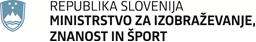 Masarykova cesta 161000 LjubljanaSlovenijae-naslov: gp.mizs@gov.si Masarykova cesta 161000 LjubljanaSlovenijae-naslov: gp.mizs@gov.si Številka: 0070-74/2016/2Številka: 0070-74/2016/2Ljubljana, 24. 11. 2016Ljubljana, 24. 11. 2016EVA 2016-3330-0053EVA 2016-3330-0053GENERALNI SEKRETARIAT VLADE REPUBLIKE SLOVENIJEGp.gs@gov.siGENERALNI SEKRETARIAT VLADE REPUBLIKE SLOVENIJEGp.gs@gov.siZADEVA: Sklep o ustanovitvi javnega raziskovalnega zavoda Znanstveno-raziskovalno središče Koper (EVA: 2016-3330-0053) – predlog za obravnavo ZADEVA: Sklep o ustanovitvi javnega raziskovalnega zavoda Znanstveno-raziskovalno središče Koper (EVA: 2016-3330-0053) – predlog za obravnavo ZADEVA: Sklep o ustanovitvi javnega raziskovalnega zavoda Znanstveno-raziskovalno središče Koper (EVA: 2016-3330-0053) – predlog za obravnavo ZADEVA: Sklep o ustanovitvi javnega raziskovalnega zavoda Znanstveno-raziskovalno središče Koper (EVA: 2016-3330-0053) – predlog za obravnavo 1. Predlog sklepov vlade:1. Predlog sklepov vlade:1. Predlog sklepov vlade:1. Predlog sklepov vlade:Na podlagi 3. in 8. člena Zakona o zavodih (Uradni list RS-stari, št. 12/91, 8/96, 36/00 – ZPDZC in 127/06 – ZJZP) in prvega odstavka 32. člena Zakona o raziskovalni in razvojni dejavnosti (Uradni list RS, št. 96/02, 115/05, 22/06 - uradno prečiščeno besedilo, 61/06 - ZDru-1, 112/07, 9/11 in 57/12 - ZPOP-1A) je Vlada Republike Slovenije na svoji .. seji dne … sprejelaSKLEPVlada Republike Slovenije je sprejela Sklep o ustanovitvi javnega raziskovalnega zavoda Znanstveno-raziskovalno središče Koper (EVA 2016-3330-0053) in ga objavi v Uradnem listu Republike Slovenije.Priloga:besedilo Sklepa o ustanovitvi javnega raziskovalnega zavoda Znanstveno-raziskovalno središče Koper (EVA: 2016-3330-0053)Prejmejo:Ministrstvo za izobraževanje, znanost in šport, Masarykova ulica 16, 1000 Ljubljana,Ministrstvo za javno upravo, Tržaška cesta 21, 1000 Ljubljana,Ministrstvo za finance, Župančičeva ulica 3, 1000 Ljubljana,Služba Vlade Republike Slovenije za zakonodajo, Mestni trg 4, 1000 Ljubljana,Ministrstvo za gospodarski razvoj in tehnologijo, Kotnikova 5, 1000 LjubljanaMinistrstvo za kmetijstvo, gozdarstvo in prehrano, Dunajska 22, 1000 LjubljanaNa podlagi 3. in 8. člena Zakona o zavodih (Uradni list RS-stari, št. 12/91, 8/96, 36/00 – ZPDZC in 127/06 – ZJZP) in prvega odstavka 32. člena Zakona o raziskovalni in razvojni dejavnosti (Uradni list RS, št. 96/02, 115/05, 22/06 - uradno prečiščeno besedilo, 61/06 - ZDru-1, 112/07, 9/11 in 57/12 - ZPOP-1A) je Vlada Republike Slovenije na svoji .. seji dne … sprejelaSKLEPVlada Republike Slovenije je sprejela Sklep o ustanovitvi javnega raziskovalnega zavoda Znanstveno-raziskovalno središče Koper (EVA 2016-3330-0053) in ga objavi v Uradnem listu Republike Slovenije.Priloga:besedilo Sklepa o ustanovitvi javnega raziskovalnega zavoda Znanstveno-raziskovalno središče Koper (EVA: 2016-3330-0053)Prejmejo:Ministrstvo za izobraževanje, znanost in šport, Masarykova ulica 16, 1000 Ljubljana,Ministrstvo za javno upravo, Tržaška cesta 21, 1000 Ljubljana,Ministrstvo za finance, Župančičeva ulica 3, 1000 Ljubljana,Služba Vlade Republike Slovenije za zakonodajo, Mestni trg 4, 1000 Ljubljana,Ministrstvo za gospodarski razvoj in tehnologijo, Kotnikova 5, 1000 LjubljanaMinistrstvo za kmetijstvo, gozdarstvo in prehrano, Dunajska 22, 1000 LjubljanaNa podlagi 3. in 8. člena Zakona o zavodih (Uradni list RS-stari, št. 12/91, 8/96, 36/00 – ZPDZC in 127/06 – ZJZP) in prvega odstavka 32. člena Zakona o raziskovalni in razvojni dejavnosti (Uradni list RS, št. 96/02, 115/05, 22/06 - uradno prečiščeno besedilo, 61/06 - ZDru-1, 112/07, 9/11 in 57/12 - ZPOP-1A) je Vlada Republike Slovenije na svoji .. seji dne … sprejelaSKLEPVlada Republike Slovenije je sprejela Sklep o ustanovitvi javnega raziskovalnega zavoda Znanstveno-raziskovalno središče Koper (EVA 2016-3330-0053) in ga objavi v Uradnem listu Republike Slovenije.Priloga:besedilo Sklepa o ustanovitvi javnega raziskovalnega zavoda Znanstveno-raziskovalno središče Koper (EVA: 2016-3330-0053)Prejmejo:Ministrstvo za izobraževanje, znanost in šport, Masarykova ulica 16, 1000 Ljubljana,Ministrstvo za javno upravo, Tržaška cesta 21, 1000 Ljubljana,Ministrstvo za finance, Župančičeva ulica 3, 1000 Ljubljana,Služba Vlade Republike Slovenije za zakonodajo, Mestni trg 4, 1000 Ljubljana,Ministrstvo za gospodarski razvoj in tehnologijo, Kotnikova 5, 1000 LjubljanaMinistrstvo za kmetijstvo, gozdarstvo in prehrano, Dunajska 22, 1000 LjubljanaNa podlagi 3. in 8. člena Zakona o zavodih (Uradni list RS-stari, št. 12/91, 8/96, 36/00 – ZPDZC in 127/06 – ZJZP) in prvega odstavka 32. člena Zakona o raziskovalni in razvojni dejavnosti (Uradni list RS, št. 96/02, 115/05, 22/06 - uradno prečiščeno besedilo, 61/06 - ZDru-1, 112/07, 9/11 in 57/12 - ZPOP-1A) je Vlada Republike Slovenije na svoji .. seji dne … sprejelaSKLEPVlada Republike Slovenije je sprejela Sklep o ustanovitvi javnega raziskovalnega zavoda Znanstveno-raziskovalno središče Koper (EVA 2016-3330-0053) in ga objavi v Uradnem listu Republike Slovenije.Priloga:besedilo Sklepa o ustanovitvi javnega raziskovalnega zavoda Znanstveno-raziskovalno središče Koper (EVA: 2016-3330-0053)Prejmejo:Ministrstvo za izobraževanje, znanost in šport, Masarykova ulica 16, 1000 Ljubljana,Ministrstvo za javno upravo, Tržaška cesta 21, 1000 Ljubljana,Ministrstvo za finance, Župančičeva ulica 3, 1000 Ljubljana,Služba Vlade Republike Slovenije za zakonodajo, Mestni trg 4, 1000 Ljubljana,Ministrstvo za gospodarski razvoj in tehnologijo, Kotnikova 5, 1000 LjubljanaMinistrstvo za kmetijstvo, gozdarstvo in prehrano, Dunajska 22, 1000 Ljubljana2. Predlog za obravnavo predloga zakona po nujnem ali skrajšanem postopku v državnem zboru z obrazložitvijo razlogov:2. Predlog za obravnavo predloga zakona po nujnem ali skrajšanem postopku v državnem zboru z obrazložitvijo razlogov:2. Predlog za obravnavo predloga zakona po nujnem ali skrajšanem postopku v državnem zboru z obrazložitvijo razlogov:2. Predlog za obravnavo predloga zakona po nujnem ali skrajšanem postopku v državnem zboru z obrazložitvijo razlogov:////3.a Osebe, odgovorne za strokovno pripravo in usklajenost gradiva:3.a Osebe, odgovorne za strokovno pripravo in usklajenost gradiva:3.a Osebe, odgovorne za strokovno pripravo in usklajenost gradiva:3.a Osebe, odgovorne za strokovno pripravo in usklajenost gradiva:Dr. Tomaž Boh, državni sekretar,Mag. Urban Krajcar, generalni direktor Direktorata za znanost,Dr. Tomaž Boh, državni sekretar,Mag. Urban Krajcar, generalni direktor Direktorata za znanost,Dr. Tomaž Boh, državni sekretar,Mag. Urban Krajcar, generalni direktor Direktorata za znanost,Dr. Tomaž Boh, državni sekretar,Mag. Urban Krajcar, generalni direktor Direktorata za znanost,3.b Zunanji strokovnjaki, ki so sodelovali pri pripravi dela ali celotnega gradiva:3.b Zunanji strokovnjaki, ki so sodelovali pri pripravi dela ali celotnega gradiva:3.b Zunanji strokovnjaki, ki so sodelovali pri pripravi dela ali celotnega gradiva:3.b Zunanji strokovnjaki, ki so sodelovali pri pripravi dela ali celotnega gradiva:////4. Predstavniki vlade, ki bodo sodelovali pri delu državnega zbora:4. Predstavniki vlade, ki bodo sodelovali pri delu državnega zbora:4. Predstavniki vlade, ki bodo sodelovali pri delu državnega zbora:4. Predstavniki vlade, ki bodo sodelovali pri delu državnega zbora:////5. Kratek povzetek gradiva:5. Kratek povzetek gradiva:5. Kratek povzetek gradiva:5. Kratek povzetek gradiva:////6. Presoja posledic za:6. Presoja posledic za:6. Presoja posledic za:6. Presoja posledic za:a)javnofinančna sredstva nad 40.000 EUR v tekočem in naslednjih treh letihjavnofinančna sredstva nad 40.000 EUR v tekočem in naslednjih treh letihNEb)usklajenost slovenskega pravnega reda s pravnim redom Evropske unijeusklajenost slovenskega pravnega reda s pravnim redom Evropske unijeNEc)administrativne poslediceadministrativne poslediceNEč)gospodarstvo, zlasti mala in srednja podjetja ter konkurenčnost podjetijgospodarstvo, zlasti mala in srednja podjetja ter konkurenčnost podjetijNEd)okolje, vključno s prostorskimi in varstvenimi vidikiokolje, vključno s prostorskimi in varstvenimi vidikiNEe)socialno področjesocialno področjeNEf)dokumente razvojnega načrtovanja:nacionalne dokumente razvojnega načrtovanjarazvojne politike na ravni programov po strukturi razvojne klasifikacije programskega proračunarazvojne dokumente Evropske unije in mednarodnih organizacijdokumente razvojnega načrtovanja:nacionalne dokumente razvojnega načrtovanjarazvojne politike na ravni programov po strukturi razvojne klasifikacije programskega proračunarazvojne dokumente Evropske unije in mednarodnih organizacijNE7.a Predstavitev ocene finančnih posledic nad 40.000 EUR:(Samo če izberete DA pod točko 6.a.)7.a Predstavitev ocene finančnih posledic nad 40.000 EUR:(Samo če izberete DA pod točko 6.a.)7.a Predstavitev ocene finančnih posledic nad 40.000 EUR:(Samo če izberete DA pod točko 6.a.)7.a Predstavitev ocene finančnih posledic nad 40.000 EUR:(Samo če izberete DA pod točko 6.a.)I. Ocena finančnih posledic, ki niso načrtovane v sprejetem proračunuI. Ocena finančnih posledic, ki niso načrtovane v sprejetem proračunuI. Ocena finančnih posledic, ki niso načrtovane v sprejetem proračunuI. Ocena finančnih posledic, ki niso načrtovane v sprejetem proračunuI. Ocena finančnih posledic, ki niso načrtovane v sprejetem proračunuI. Ocena finančnih posledic, ki niso načrtovane v sprejetem proračunuI. Ocena finančnih posledic, ki niso načrtovane v sprejetem proračunuI. Ocena finančnih posledic, ki niso načrtovane v sprejetem proračunuI. Ocena finančnih posledic, ki niso načrtovane v sprejetem proračunuTekoče leto (t)Tekoče leto (t)t + 1t + 2t + 2t + 2t + 3Predvideno povečanje (+) ali zmanjšanje (–) prihodkov državnega proračuna Predvideno povečanje (+) ali zmanjšanje (–) prihodkov državnega proračuna Predvideno povečanje (+) ali zmanjšanje (–) prihodkov občinskih proračunov Predvideno povečanje (+) ali zmanjšanje (–) prihodkov občinskih proračunov Predvideno povečanje (+) ali zmanjšanje (–) odhodkov državnega proračuna Predvideno povečanje (+) ali zmanjšanje (–) odhodkov državnega proračuna Predvideno povečanje (+) ali zmanjšanje (–) odhodkov občinskih proračunovPredvideno povečanje (+) ali zmanjšanje (–) odhodkov občinskih proračunovPredvideno povečanje (+) ali zmanjšanje (–) obveznosti za druga javnofinančna sredstvaPredvideno povečanje (+) ali zmanjšanje (–) obveznosti za druga javnofinančna sredstvaII. Finančne posledice za državni proračunII. Finančne posledice za državni proračunII. Finančne posledice za državni proračunII. Finančne posledice za državni proračunII. Finančne posledice za državni proračunII. Finančne posledice za državni proračunII. Finančne posledice za državni proračunII. Finančne posledice za državni proračunII. Finančne posledice za državni proračunII.a Pravice porabe za izvedbo predlaganih rešitev so zagotovljene:II.a Pravice porabe za izvedbo predlaganih rešitev so zagotovljene:II.a Pravice porabe za izvedbo predlaganih rešitev so zagotovljene:II.a Pravice porabe za izvedbo predlaganih rešitev so zagotovljene:II.a Pravice porabe za izvedbo predlaganih rešitev so zagotovljene:II.a Pravice porabe za izvedbo predlaganih rešitev so zagotovljene:II.a Pravice porabe za izvedbo predlaganih rešitev so zagotovljene:II.a Pravice porabe za izvedbo predlaganih rešitev so zagotovljene:II.a Pravice porabe za izvedbo predlaganih rešitev so zagotovljene:Ime proračunskega uporabnika Šifra in naziv ukrepa, projektaŠifra in naziv ukrepa, projektaŠifra in naziv proračunske postavkeŠifra in naziv proračunske postavkeZnesek za tekoče leto (t)Znesek za tekoče leto (t)Znesek za tekoče leto (t)Znesek za t + 1SKUPAJSKUPAJSKUPAJSKUPAJSKUPAJII.b Manjkajoče pravice porabe bodo zagotovljene s prerazporeditvijo:II.b Manjkajoče pravice porabe bodo zagotovljene s prerazporeditvijo:II.b Manjkajoče pravice porabe bodo zagotovljene s prerazporeditvijo:II.b Manjkajoče pravice porabe bodo zagotovljene s prerazporeditvijo:II.b Manjkajoče pravice porabe bodo zagotovljene s prerazporeditvijo:II.b Manjkajoče pravice porabe bodo zagotovljene s prerazporeditvijo:II.b Manjkajoče pravice porabe bodo zagotovljene s prerazporeditvijo:II.b Manjkajoče pravice porabe bodo zagotovljene s prerazporeditvijo:II.b Manjkajoče pravice porabe bodo zagotovljene s prerazporeditvijo:Ime proračunskega uporabnika Šifra in naziv ukrepa, projektaŠifra in naziv ukrepa, projektaŠifra in naziv proračunske postavke Šifra in naziv proračunske postavke Znesek za tekoče leto (t)Znesek za tekoče leto (t)Znesek za tekoče leto (t)Znesek za t + 1 SKUPAJSKUPAJSKUPAJSKUPAJSKUPAJII.c Načrtovana nadomestitev zmanjšanih prihodkov in povečanih odhodkov proračuna:II.c Načrtovana nadomestitev zmanjšanih prihodkov in povečanih odhodkov proračuna:II.c Načrtovana nadomestitev zmanjšanih prihodkov in povečanih odhodkov proračuna:II.c Načrtovana nadomestitev zmanjšanih prihodkov in povečanih odhodkov proračuna:II.c Načrtovana nadomestitev zmanjšanih prihodkov in povečanih odhodkov proračuna:II.c Načrtovana nadomestitev zmanjšanih prihodkov in povečanih odhodkov proračuna:II.c Načrtovana nadomestitev zmanjšanih prihodkov in povečanih odhodkov proračuna:II.c Načrtovana nadomestitev zmanjšanih prihodkov in povečanih odhodkov proračuna:II.c Načrtovana nadomestitev zmanjšanih prihodkov in povečanih odhodkov proračuna:Novi prihodkiNovi prihodkiNovi prihodkiZnesek za tekoče leto (t)Znesek za tekoče leto (t)Znesek za tekoče leto (t)Znesek za t + 1Znesek za t + 1Znesek za t + 1SKUPAJSKUPAJSKUPAJ7.b Predstavitev ocene finančnih posledic pod 40.000 EUR:Predlog gradiva nima neposrednih finančnih posledic. Finančna sredstva bodo zagotovljena s prevzemom raziskovalnih programov in projektov ter drugih programov, ki jih je do sedaj izvajala članica Univerze na Primorskem, Znanstvenoraziskovalno središče Univerze na Primorskem, in sicerv skladu z dogovorom, ki je sklenjen med Univerzo na Primorskem in Ministrstvom za izobraževanje, znanost in šport: »Dogovor o prevzemu raziskovalne dejavnosti Znanstveno-raziskovalnega središča Univerze na Primorskem in prenosu na novi javni raziskovalni zavod«, št. 900-23/2015/102 z dne 23. 11. 2016 (v prilogi). MIZŠ bo v proračunskem letu 2017 za ustanoviteljske obveznosti javnega raziskovalnega zavoda potrebna sredstva v višini do 250.000,00 EUR zagotovilo iz sredstev ministrstva, in sicer iz sredstev dejavnosti visokega šolstva, namenjenih Univerzi na Primorskem. 7.b Predstavitev ocene finančnih posledic pod 40.000 EUR:Predlog gradiva nima neposrednih finančnih posledic. Finančna sredstva bodo zagotovljena s prevzemom raziskovalnih programov in projektov ter drugih programov, ki jih je do sedaj izvajala članica Univerze na Primorskem, Znanstvenoraziskovalno središče Univerze na Primorskem, in sicerv skladu z dogovorom, ki je sklenjen med Univerzo na Primorskem in Ministrstvom za izobraževanje, znanost in šport: »Dogovor o prevzemu raziskovalne dejavnosti Znanstveno-raziskovalnega središča Univerze na Primorskem in prenosu na novi javni raziskovalni zavod«, št. 900-23/2015/102 z dne 23. 11. 2016 (v prilogi). MIZŠ bo v proračunskem letu 2017 za ustanoviteljske obveznosti javnega raziskovalnega zavoda potrebna sredstva v višini do 250.000,00 EUR zagotovilo iz sredstev ministrstva, in sicer iz sredstev dejavnosti visokega šolstva, namenjenih Univerzi na Primorskem. 7.b Predstavitev ocene finančnih posledic pod 40.000 EUR:Predlog gradiva nima neposrednih finančnih posledic. Finančna sredstva bodo zagotovljena s prevzemom raziskovalnih programov in projektov ter drugih programov, ki jih je do sedaj izvajala članica Univerze na Primorskem, Znanstvenoraziskovalno središče Univerze na Primorskem, in sicerv skladu z dogovorom, ki je sklenjen med Univerzo na Primorskem in Ministrstvom za izobraževanje, znanost in šport: »Dogovor o prevzemu raziskovalne dejavnosti Znanstveno-raziskovalnega središča Univerze na Primorskem in prenosu na novi javni raziskovalni zavod«, št. 900-23/2015/102 z dne 23. 11. 2016 (v prilogi). MIZŠ bo v proračunskem letu 2017 za ustanoviteljske obveznosti javnega raziskovalnega zavoda potrebna sredstva v višini do 250.000,00 EUR zagotovilo iz sredstev ministrstva, in sicer iz sredstev dejavnosti visokega šolstva, namenjenih Univerzi na Primorskem. 7.b Predstavitev ocene finančnih posledic pod 40.000 EUR:Predlog gradiva nima neposrednih finančnih posledic. Finančna sredstva bodo zagotovljena s prevzemom raziskovalnih programov in projektov ter drugih programov, ki jih je do sedaj izvajala članica Univerze na Primorskem, Znanstvenoraziskovalno središče Univerze na Primorskem, in sicerv skladu z dogovorom, ki je sklenjen med Univerzo na Primorskem in Ministrstvom za izobraževanje, znanost in šport: »Dogovor o prevzemu raziskovalne dejavnosti Znanstveno-raziskovalnega središča Univerze na Primorskem in prenosu na novi javni raziskovalni zavod«, št. 900-23/2015/102 z dne 23. 11. 2016 (v prilogi). MIZŠ bo v proračunskem letu 2017 za ustanoviteljske obveznosti javnega raziskovalnega zavoda potrebna sredstva v višini do 250.000,00 EUR zagotovilo iz sredstev ministrstva, in sicer iz sredstev dejavnosti visokega šolstva, namenjenih Univerzi na Primorskem. 7.b Predstavitev ocene finančnih posledic pod 40.000 EUR:Predlog gradiva nima neposrednih finančnih posledic. Finančna sredstva bodo zagotovljena s prevzemom raziskovalnih programov in projektov ter drugih programov, ki jih je do sedaj izvajala članica Univerze na Primorskem, Znanstvenoraziskovalno središče Univerze na Primorskem, in sicerv skladu z dogovorom, ki je sklenjen med Univerzo na Primorskem in Ministrstvom za izobraževanje, znanost in šport: »Dogovor o prevzemu raziskovalne dejavnosti Znanstveno-raziskovalnega središča Univerze na Primorskem in prenosu na novi javni raziskovalni zavod«, št. 900-23/2015/102 z dne 23. 11. 2016 (v prilogi). MIZŠ bo v proračunskem letu 2017 za ustanoviteljske obveznosti javnega raziskovalnega zavoda potrebna sredstva v višini do 250.000,00 EUR zagotovilo iz sredstev ministrstva, in sicer iz sredstev dejavnosti visokega šolstva, namenjenih Univerzi na Primorskem. 7.b Predstavitev ocene finančnih posledic pod 40.000 EUR:Predlog gradiva nima neposrednih finančnih posledic. Finančna sredstva bodo zagotovljena s prevzemom raziskovalnih programov in projektov ter drugih programov, ki jih je do sedaj izvajala članica Univerze na Primorskem, Znanstvenoraziskovalno središče Univerze na Primorskem, in sicerv skladu z dogovorom, ki je sklenjen med Univerzo na Primorskem in Ministrstvom za izobraževanje, znanost in šport: »Dogovor o prevzemu raziskovalne dejavnosti Znanstveno-raziskovalnega središča Univerze na Primorskem in prenosu na novi javni raziskovalni zavod«, št. 900-23/2015/102 z dne 23. 11. 2016 (v prilogi). MIZŠ bo v proračunskem letu 2017 za ustanoviteljske obveznosti javnega raziskovalnega zavoda potrebna sredstva v višini do 250.000,00 EUR zagotovilo iz sredstev ministrstva, in sicer iz sredstev dejavnosti visokega šolstva, namenjenih Univerzi na Primorskem. 7.b Predstavitev ocene finančnih posledic pod 40.000 EUR:Predlog gradiva nima neposrednih finančnih posledic. Finančna sredstva bodo zagotovljena s prevzemom raziskovalnih programov in projektov ter drugih programov, ki jih je do sedaj izvajala članica Univerze na Primorskem, Znanstvenoraziskovalno središče Univerze na Primorskem, in sicerv skladu z dogovorom, ki je sklenjen med Univerzo na Primorskem in Ministrstvom za izobraževanje, znanost in šport: »Dogovor o prevzemu raziskovalne dejavnosti Znanstveno-raziskovalnega središča Univerze na Primorskem in prenosu na novi javni raziskovalni zavod«, št. 900-23/2015/102 z dne 23. 11. 2016 (v prilogi). MIZŠ bo v proračunskem letu 2017 za ustanoviteljske obveznosti javnega raziskovalnega zavoda potrebna sredstva v višini do 250.000,00 EUR zagotovilo iz sredstev ministrstva, in sicer iz sredstev dejavnosti visokega šolstva, namenjenih Univerzi na Primorskem. 7.b Predstavitev ocene finančnih posledic pod 40.000 EUR:Predlog gradiva nima neposrednih finančnih posledic. Finančna sredstva bodo zagotovljena s prevzemom raziskovalnih programov in projektov ter drugih programov, ki jih je do sedaj izvajala članica Univerze na Primorskem, Znanstvenoraziskovalno središče Univerze na Primorskem, in sicerv skladu z dogovorom, ki je sklenjen med Univerzo na Primorskem in Ministrstvom za izobraževanje, znanost in šport: »Dogovor o prevzemu raziskovalne dejavnosti Znanstveno-raziskovalnega središča Univerze na Primorskem in prenosu na novi javni raziskovalni zavod«, št. 900-23/2015/102 z dne 23. 11. 2016 (v prilogi). MIZŠ bo v proračunskem letu 2017 za ustanoviteljske obveznosti javnega raziskovalnega zavoda potrebna sredstva v višini do 250.000,00 EUR zagotovilo iz sredstev ministrstva, in sicer iz sredstev dejavnosti visokega šolstva, namenjenih Univerzi na Primorskem. 7.b Predstavitev ocene finančnih posledic pod 40.000 EUR:Predlog gradiva nima neposrednih finančnih posledic. Finančna sredstva bodo zagotovljena s prevzemom raziskovalnih programov in projektov ter drugih programov, ki jih je do sedaj izvajala članica Univerze na Primorskem, Znanstvenoraziskovalno središče Univerze na Primorskem, in sicerv skladu z dogovorom, ki je sklenjen med Univerzo na Primorskem in Ministrstvom za izobraževanje, znanost in šport: »Dogovor o prevzemu raziskovalne dejavnosti Znanstveno-raziskovalnega središča Univerze na Primorskem in prenosu na novi javni raziskovalni zavod«, št. 900-23/2015/102 z dne 23. 11. 2016 (v prilogi). MIZŠ bo v proračunskem letu 2017 za ustanoviteljske obveznosti javnega raziskovalnega zavoda potrebna sredstva v višini do 250.000,00 EUR zagotovilo iz sredstev ministrstva, in sicer iz sredstev dejavnosti visokega šolstva, namenjenih Univerzi na Primorskem. 8. Predstavitev sodelovanja z združenji občin:8. Predstavitev sodelovanja z združenji občin:8. Predstavitev sodelovanja z združenji občin:8. Predstavitev sodelovanja z združenji občin:8. Predstavitev sodelovanja z združenji občin:8. Predstavitev sodelovanja z združenji občin:8. Predstavitev sodelovanja z združenji občin:8. Predstavitev sodelovanja z združenji občin:8. Predstavitev sodelovanja z združenji občin:Vsebina predloženega gradiva (predpisa) vpliva na:pristojnosti občin,delovanje občin,financiranje občin.Vsebina predloženega gradiva (predpisa) vpliva na:pristojnosti občin,delovanje občin,financiranje občin.Vsebina predloženega gradiva (predpisa) vpliva na:pristojnosti občin,delovanje občin,financiranje občin.Vsebina predloženega gradiva (predpisa) vpliva na:pristojnosti občin,delovanje občin,financiranje občin.Vsebina predloženega gradiva (predpisa) vpliva na:pristojnosti občin,delovanje občin,financiranje občin.Vsebina predloženega gradiva (predpisa) vpliva na:pristojnosti občin,delovanje občin,financiranje občin.Vsebina predloženega gradiva (predpisa) vpliva na:pristojnosti občin,delovanje občin,financiranje občin.NENEGradivo (predpis) je bilo poslano v mnenje: Skupnosti občin Slovenije SOS: NEZdruženju občin Slovenije ZOS: NEZdruženju mestnih občin Slovenije ZMOS: NEGradivo (predpis) je bilo poslano v mnenje: Skupnosti občin Slovenije SOS: NEZdruženju občin Slovenije ZOS: NEZdruženju mestnih občin Slovenije ZMOS: NEGradivo (predpis) je bilo poslano v mnenje: Skupnosti občin Slovenije SOS: NEZdruženju občin Slovenije ZOS: NEZdruženju mestnih občin Slovenije ZMOS: NEGradivo (predpis) je bilo poslano v mnenje: Skupnosti občin Slovenije SOS: NEZdruženju občin Slovenije ZOS: NEZdruženju mestnih občin Slovenije ZMOS: NEGradivo (predpis) je bilo poslano v mnenje: Skupnosti občin Slovenije SOS: NEZdruženju občin Slovenije ZOS: NEZdruženju mestnih občin Slovenije ZMOS: NEGradivo (predpis) je bilo poslano v mnenje: Skupnosti občin Slovenije SOS: NEZdruženju občin Slovenije ZOS: NEZdruženju mestnih občin Slovenije ZMOS: NEGradivo (predpis) je bilo poslano v mnenje: Skupnosti občin Slovenije SOS: NEZdruženju občin Slovenije ZOS: NEZdruženju mestnih občin Slovenije ZMOS: NEGradivo (predpis) je bilo poslano v mnenje: Skupnosti občin Slovenije SOS: NEZdruženju občin Slovenije ZOS: NEZdruženju mestnih občin Slovenije ZMOS: NEGradivo (predpis) je bilo poslano v mnenje: Skupnosti občin Slovenije SOS: NEZdruženju občin Slovenije ZOS: NEZdruženju mestnih občin Slovenije ZMOS: NE9. Predstavitev sodelovanja javnosti:9. Predstavitev sodelovanja javnosti:9. Predstavitev sodelovanja javnosti:9. Predstavitev sodelovanja javnosti:9. Predstavitev sodelovanja javnosti:9. Predstavitev sodelovanja javnosti:9. Predstavitev sodelovanja javnosti:9. Predstavitev sodelovanja javnosti:9. Predstavitev sodelovanja javnosti:Gradivo je bilo predhodno objavljeno na spletni strani predlagatelja:Gradivo je bilo predhodno objavljeno na spletni strani predlagatelja:Gradivo je bilo predhodno objavljeno na spletni strani predlagatelja:Gradivo je bilo predhodno objavljeno na spletni strani predlagatelja:Gradivo je bilo predhodno objavljeno na spletni strani predlagatelja:Gradivo je bilo predhodno objavljeno na spletni strani predlagatelja:Gradivo je bilo predhodno objavljeno na spletni strani predlagatelja:NENESedmi odstavek 9. člena Poslovnika Vlade Republike Slovenije (Uradni list RS, št. 43/01, 23/02 – popr., 54/03, 103/03, 114/04, 26/06, 21/07, 32/10, 73/10, 95/11, 64/12 in 10/14) določa, da se pri pripravi ustanovitvenega akta javnega raziskovalnega zavoda javnosti ne povabi k sodelovanju.Sedmi odstavek 9. člena Poslovnika Vlade Republike Slovenije (Uradni list RS, št. 43/01, 23/02 – popr., 54/03, 103/03, 114/04, 26/06, 21/07, 32/10, 73/10, 95/11, 64/12 in 10/14) določa, da se pri pripravi ustanovitvenega akta javnega raziskovalnega zavoda javnosti ne povabi k sodelovanju.Sedmi odstavek 9. člena Poslovnika Vlade Republike Slovenije (Uradni list RS, št. 43/01, 23/02 – popr., 54/03, 103/03, 114/04, 26/06, 21/07, 32/10, 73/10, 95/11, 64/12 in 10/14) določa, da se pri pripravi ustanovitvenega akta javnega raziskovalnega zavoda javnosti ne povabi k sodelovanju.Sedmi odstavek 9. člena Poslovnika Vlade Republike Slovenije (Uradni list RS, št. 43/01, 23/02 – popr., 54/03, 103/03, 114/04, 26/06, 21/07, 32/10, 73/10, 95/11, 64/12 in 10/14) določa, da se pri pripravi ustanovitvenega akta javnega raziskovalnega zavoda javnosti ne povabi k sodelovanju.Sedmi odstavek 9. člena Poslovnika Vlade Republike Slovenije (Uradni list RS, št. 43/01, 23/02 – popr., 54/03, 103/03, 114/04, 26/06, 21/07, 32/10, 73/10, 95/11, 64/12 in 10/14) določa, da se pri pripravi ustanovitvenega akta javnega raziskovalnega zavoda javnosti ne povabi k sodelovanju.Sedmi odstavek 9. člena Poslovnika Vlade Republike Slovenije (Uradni list RS, št. 43/01, 23/02 – popr., 54/03, 103/03, 114/04, 26/06, 21/07, 32/10, 73/10, 95/11, 64/12 in 10/14) določa, da se pri pripravi ustanovitvenega akta javnega raziskovalnega zavoda javnosti ne povabi k sodelovanju.Sedmi odstavek 9. člena Poslovnika Vlade Republike Slovenije (Uradni list RS, št. 43/01, 23/02 – popr., 54/03, 103/03, 114/04, 26/06, 21/07, 32/10, 73/10, 95/11, 64/12 in 10/14) določa, da se pri pripravi ustanovitvenega akta javnega raziskovalnega zavoda javnosti ne povabi k sodelovanju.Sedmi odstavek 9. člena Poslovnika Vlade Republike Slovenije (Uradni list RS, št. 43/01, 23/02 – popr., 54/03, 103/03, 114/04, 26/06, 21/07, 32/10, 73/10, 95/11, 64/12 in 10/14) določa, da se pri pripravi ustanovitvenega akta javnega raziskovalnega zavoda javnosti ne povabi k sodelovanju.Sedmi odstavek 9. člena Poslovnika Vlade Republike Slovenije (Uradni list RS, št. 43/01, 23/02 – popr., 54/03, 103/03, 114/04, 26/06, 21/07, 32/10, 73/10, 95/11, 64/12 in 10/14) določa, da se pri pripravi ustanovitvenega akta javnega raziskovalnega zavoda javnosti ne povabi k sodelovanju.10. Pri pripravi gradiva so bile upoštevane zahteve iz Resolucije o normativni dejavnosti:10. Pri pripravi gradiva so bile upoštevane zahteve iz Resolucije o normativni dejavnosti:10. Pri pripravi gradiva so bile upoštevane zahteve iz Resolucije o normativni dejavnosti:10. Pri pripravi gradiva so bile upoštevane zahteve iz Resolucije o normativni dejavnosti:10. Pri pripravi gradiva so bile upoštevane zahteve iz Resolucije o normativni dejavnosti:10. Pri pripravi gradiva so bile upoštevane zahteve iz Resolucije o normativni dejavnosti:10. Pri pripravi gradiva so bile upoštevane zahteve iz Resolucije o normativni dejavnosti:NENE11. Gradivo je uvrščeno v delovni program vlade:11. Gradivo je uvrščeno v delovni program vlade:11. Gradivo je uvrščeno v delovni program vlade:11. Gradivo je uvrščeno v delovni program vlade:11. Gradivo je uvrščeno v delovni program vlade:11. Gradivo je uvrščeno v delovni program vlade:11. Gradivo je uvrščeno v delovni program vlade:NENE                                                 dr. Maja Makovec Brenčič                                                          MINISTRICAPriloga:Dogovor o prevzemu raziskovalne dejavnosti Znanstveno-raziskovalnega središča Univerze na Primorskem in prenosu na novi javni raziskovalni zavod«, št. 900-23/2015/102 z dne 23. 11. 2016                                                 dr. Maja Makovec Brenčič                                                          MINISTRICAPriloga:Dogovor o prevzemu raziskovalne dejavnosti Znanstveno-raziskovalnega središča Univerze na Primorskem in prenosu na novi javni raziskovalni zavod«, št. 900-23/2015/102 z dne 23. 11. 2016                                                 dr. Maja Makovec Brenčič                                                          MINISTRICAPriloga:Dogovor o prevzemu raziskovalne dejavnosti Znanstveno-raziskovalnega središča Univerze na Primorskem in prenosu na novi javni raziskovalni zavod«, št. 900-23/2015/102 z dne 23. 11. 2016                                                 dr. Maja Makovec Brenčič                                                          MINISTRICAPriloga:Dogovor o prevzemu raziskovalne dejavnosti Znanstveno-raziskovalnega središča Univerze na Primorskem in prenosu na novi javni raziskovalni zavod«, št. 900-23/2015/102 z dne 23. 11. 2016                                                 dr. Maja Makovec Brenčič                                                          MINISTRICAPriloga:Dogovor o prevzemu raziskovalne dejavnosti Znanstveno-raziskovalnega središča Univerze na Primorskem in prenosu na novi javni raziskovalni zavod«, št. 900-23/2015/102 z dne 23. 11. 2016                                                 dr. Maja Makovec Brenčič                                                          MINISTRICAPriloga:Dogovor o prevzemu raziskovalne dejavnosti Znanstveno-raziskovalnega središča Univerze na Primorskem in prenosu na novi javni raziskovalni zavod«, št. 900-23/2015/102 z dne 23. 11. 2016                                                 dr. Maja Makovec Brenčič                                                          MINISTRICAPriloga:Dogovor o prevzemu raziskovalne dejavnosti Znanstveno-raziskovalnega središča Univerze na Primorskem in prenosu na novi javni raziskovalni zavod«, št. 900-23/2015/102 z dne 23. 11. 2016                                                 dr. Maja Makovec Brenčič                                                          MINISTRICAPriloga:Dogovor o prevzemu raziskovalne dejavnosti Znanstveno-raziskovalnega središča Univerze na Primorskem in prenosu na novi javni raziskovalni zavod«, št. 900-23/2015/102 z dne 23. 11. 2016                                                 dr. Maja Makovec Brenčič                                                          MINISTRICAPriloga:Dogovor o prevzemu raziskovalne dejavnosti Znanstveno-raziskovalnega središča Univerze na Primorskem in prenosu na novi javni raziskovalni zavod«, št. 900-23/2015/102 z dne 23. 11. 2016